上海海洋大学教务处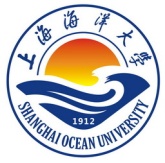 教务处〔 20春 〕第（ 19 ）号关于推荐第七届上海大学生创新创业训练计划成果展优秀项目的通知为展示上海高校创新创业教育成果，搭建学生学术交流平台，加强高校交流与沟通，第七届上海大学生创新创业训练计划成果展定于2021年9月中下旬（暂定9月18日）在上海理工大学举行。请各学院做好优秀项目的推荐工作，相关事宜通知如下。一、选拔数量和原则1.学校将在学院推荐的基础上遴选3篇优秀创新报告、1-2项创业项目、3个创新项目展板和2-3项创新创业训练计划案例推荐至市级成果展。2.推荐项目须为2019年—至今立项的市级大学生创新创业训练计划项目，项目负责人须为在校本科生且能参加下半年举行的成果展。3.项目内容具有较高的创新性，能突出学校的学科特色，能与生产实际、生活和社会热点相结合。4.优先推荐有成果（发表论文、获得专利、竞赛获奖、制作实物）的项目，学生为成果主要作者。二、材料提交及要求1.  优秀创新报告各学院可推荐1-2篇近两年最高水平的项目报告（论文）及“团队成员和项目成果”照片2-3张，须附指导教师评语和相关领域专家点评意见（见附件3样例）。每篇篇幅限10页内，格式要求见附件2。 优秀创业项目各学院可推荐1项近两年具有代表性的大学生创业训练项目或创业实践项目报告及“团队成员和项目成果”照片2-3张，须附相关领域专家点评意见（见附件5样例）。每篇字数不超过5000字，内容要求见附件4。3.  优秀创新项目展板各学院可推荐1-2个近两年优秀项目，通过展板进行线上展示，展板要求和格式尺寸见附件6。优秀创新创业训练计划项目案例各学院可推荐1项近两年来具有代表性的大学生创新创业训练计划报告，每篇篇幅限3页内，格式要求见附件7。 管理人员和指导教师论文各学院可推荐管理人员和指导教师结合具体实践经验撰写的关于创新创业教育论文，篇幅不少于2000字，格式要求见附件8。学校将推荐不少于3篇论文至市级成果展。三、奖项设置   成果展将结合线上线下方式进行，通过网上展示、报告答辩、项目路演等方式评选出最佳项目报告奖、优秀项目报告奖；最佳创业报告奖、优秀创业报告奖；我最喜爱的项目奖、最佳人气项目奖、优秀展示项目奖；优秀创新创业训练计划项目案例；高校创新创业优秀指导教师、优秀创新创业教育论文等奖项。四、报送要求1.报送时间和内容各学院须在4月8日（周四）前报送相关材料：(1).附件1.推荐汇总表纸质、电子稿，按推荐类别对项目排序后提交。(2).优秀创新报告：创新报告和专家意见WORD稿，“团队成员和项目成果”照片2-3张，如有发表的论文同时附证明电子材料。(3).优秀创业报告：创业报告和专家意见WORD稿，“团队成员和项目成果”照片2-3张，如有成果的附证明电子材料（如实物照片、专利获批书、竞赛获奖证书、公司营业执照等）。(4).优秀创新项目：展板设计稿JPG、PSD格式各一份。如有成果的附证明电子材料（如实物照片、专利获批书、竞赛获奖证书、发表论文等）。(5).优秀创新创业训练计划项目案例：案例WORD稿，案例音频（1分钟内）、“团队成员和项目成果”照片2-3张，如有成果的附证明材料（如实物照片、专利获批书、竞赛获奖证书、发表论文、公司执照等）。(6).管理人员和指导教师论文WORD稿。2.文件命名要求按推荐类别不同建立相应的文件夹，每个推荐项目单独一个文件夹，文件夹名称为“推荐类别——项目/报告名称—负责人姓名”。优秀创新报告（论文）：“学院名称_创新报告_论文名称.doc”；优秀创业项目：“学院名称_创业报告_项目名称.doc”优秀创新项目展板：“学院名称__创新展板_项目名称. psd”；“学院名称__创新展板_项目名称. jpg”；优秀创新创业训练计划项目案例：“学院名称__项目案例_项目名称. doc”；“学院名称_项目案例__项目名称.mp3”管理人员和指导教师论文：“学院名称_教师论文_论文名称.doc”。上诉提交材料请打包压缩发送至邮箱ykang@shou.edu.cn。如文件较大，可通过超大附件或海大云盘链接发送。联系人：康吟，联系电话：61900111附件1.第七届上海大学生创新创业训练计划成果展优秀项目推荐汇总表附件2.第七届上海大学生创新创业训练计划成果展优秀创新报告格式要求附件3.第七届上海大学生创新创业训练计划成果展优秀创新项目专家意见表附件4.第七届上海大学生创新创业训练计划成果展创业项目推荐要求附件5.第七届上海大学生创新创业训练计划成果展创业项目专家意见表附件6.第七届上海大学生创新创业训练计划成果展线上排版格式要求附件7.第七届上海大学生创新创业训练计划成果展优秀创新创业训练计划项目案例征集要求附件8.第七届上海大学生创新创业训练计划成果展管理人员、指导教师文章格式要求                                                       教务处2021年3月23日